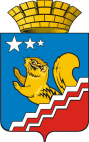 Свердловская областьГЛАВА ВОЛЧАНСКОГО ГОРОДСКОГО ОКРУГА         постановление19.01.2024 г.	                               	                                                                                № 31г. ВолчанскО подведении итогов конкурсного отбора на предоставление из бюджета Волчанского городского округа в 2024 году грантов в форме субсидий некоммерческим организациям на реализацию проектов по размещению информации о деятельности органов местного самоуправления Волчанского городского округа, за исключением нормативно-правовых актов,  в периодических печатных изданиях, распространяемых на территории Волчанского городского округа Руководствуясь Федеральным законом от 06.10.2003 г. № 131-ФЗ «Об общих принципах организации местного самоуправления в Российской Федерации», в соответствии с постановлениями главы Волчанского городского округа от 25.05.2021 года № 226/1   «О внесении изменений в Порядок предоставления из бюджета Волчанского городского округа грантов в форме субсидий некоммерческим организациям на реализацию проектов по размещению информации о деятельности органов местного самоуправления Волчанского городского округа в периодических печатных изданиях, за исключением нормативно-правовых актов, в периодических печатных изданиях,  распространяемых на территории Волчанского городского округа, утвержденный постановлением главы Волчанского городского округа от 12.12.2018 г. № 595», от 27 ноября 2023 года № 592 «О проведении конкурсного отбора на предоставление из бюджета Волчанского городского округа в 2024 году грантов в форме субсидий некоммерческим организациям на реализацию проектов по размещению информации о деятельности органов местного самоуправления Волчанского городского округа, за исключением нормативно-правовых актов, в периодических печатных изданиях, распространяемых на территории Волчанского городского округа», на основании протокола № 1 заседания конкурсной комиссии по проведению конкурсного отбора на предоставление из бюджета Волчанского городского округа в 2024 году грантов в форме субсидий некоммерческим организациям на реализацию проектов по размещению информации о деятельности органов местного самоуправления Волчанского городского округа, за исключением нормативно-правовых актов,  в периодических печатных изданиях, распространяемых на территории Волчанского городского округа от 15.01.2024 г., ПОСТАНОВЛЯЮ:1.	Заключить с единственным участником конкурса - государственным автономным учреждением печати Свердловской области «Редакция газеты «Карпинский рабочий» Соглашение о предоставлении некоммерческой организации из бюджета Волчанского городского округа в 2024 году гранта в форме субсидий некоммерческим организациям на реализацию проектов по размещению информации о деятельности органов местного самоуправления Волчанского городского округа, за исключением нормативно-правовых актов в срок до 22.01.2024 года,  на следующих условиях:1.1. Размер субсидии – 416 000 (четыреста шестнадцать тысяч) рублей 00 копеек;1.2. Стоимость размещения 1 кв. см. информации в печатном издании – 20 (двадцать) рублей 00 копеек;1.3. При публикации материалов использовать рубрики: - В администрации города;- Люди твои, Волчанск;- События;- В городской Думе;- Власть и общество;- Совет ветеранов;- Общественная приемная и др.2.	Настоящее постановление разместить на официальном сайте Волчанского городского округа в сети Интернет http:// volchansk-adm.ru.3.	Контроль за исполнением настоящего постановления возложить на заместителя главы  Волчанского городского округа  Бородулину И.В.Исполняющий обязанностиглавы городского округа			                                 О.В. Адельфинская